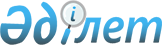 Қазақстан Республикасының Бухгалтерлiк есеп жөнiндегi ұлттық комиссиясының құрылымы туралы
					
			Күшін жойған
			
			
		
					Қазақстан Республикасы Үкiметiнiң 1996 жылғы 27 желтоқсан N 1662 қаулысы. Күші жойылды - ҚР Үкіметінің 2005 жылғы 9 ақпандағы N 124 қаулысымен (P050124)



      Қазақстан Республикасының Үкiметi қаулы етедi: 



      1. Қазақстан Республикасының Бухгалтерлiк есеп жөнiндегi ұлттық комиссиясының құрылымы қосымшаға сәйкес қызметкерлердiң шектi санының негiзiнде 50 адам болып бекiтiлсiн.



      2. Қазақстан Республикасының Бухгалтерлiк есеп жөнiндегi ұлттық комиссиясының құрылымы үшiн 5 қызметтiк жеңiл автомобиль лимитi белгiленсiн.



      3. "Қазақстан Республикасының Бухгалтерлiк есеп жөнiндегi ұлттық комиссиясының құрылымы туралы" Қазақстан Республикасы Үкiметiнiң 1996 жылғы 9 тамыздағы N 985 
 қаулысының 
 4, 6, 8-тармақтарының күшi жойылған деп танылсын (Қазақстан Республикасының ПҮАЖ-ы, 1996 ж., N 33, 312-құжат).

      

Қазақстан Республикасы




       Премьер-Министрiнiң




       

бiрiншi орынбасары


                                         Қазақстан Республикасы



                                               Үкiметiнiң



                                       1996 жылғы 27 желтоқсандағы



                                             N 1662 қаулысына



                                                 қосымша

        

Қазақстан Республикасының Бухгалтерлiк есеп жөнiндегi




                          ұлттық комиссиясының




                                ҚҰРЫЛЫМЫ


      Төраға



      Комиссия мүшелерi



      Бухгалтерлiк есептiң тұжырымдамасы мен жалпы стандарттары



      басқармасы



      Бухгалтерлiк есептiк мамандандырылған стандарттар басқармасы



      Құқық және талдау жұмысы бөлiмi



      Қаржы-есеп бөлiмi



      Кадр және арнайы жұмыс бөлiмi



      Әкiмшiлiк-шаруашылық бөлiмi

					© 2012. Қазақстан Республикасы Әділет министрлігінің «Қазақстан Республикасының Заңнама және құқықтық ақпарат институты» ШЖҚ РМК
				